ГРИППГРИПП - ТЯЖЕЛАЯ ВИРУСНАЯ ИНФЕКЦИЯ Грипп – это тяжелая вирусная инфекция, которая поражает мужчин, женщин и детей всех возрастов и национальностей. Заболевание гриппом сопровождает высокая смертность, особенно у маленьких детей и пожилых людей. Эпидемии гриппа случаются каждый год обычно в холодное время года и поражают до 15% населения Земного шара. В России ежегодно регистрируют от 27,3 до 41,2 млн. заболевших гриппов и другими ОРВИ.Грипп и ОРЗ постепенно подрывают сердечно-сосудистую систему, сокращая на несколько лет среднюю продолжительность жизни человека. При тяжелом течении гриппа часто возникают необратимые поражения сердечно-сосудистой системы, дыхательных органов, центральной нервной системы, провоцирующие заболевания сердца и сосудов, пневмонии, трахеобронхиты, менингоэнцефалитыКак заражаются гриппом Грипп вызывается непосредственно вирусом гриппа (Myxovirus influenzae), относящимся к семейству ортомиксовирусов.Резервуаром вируса как правило является больной человек. Последние вспышки гриппа (например, в Гонконге) дают основания предполагать, что возможна передача вируса типа А от животного к человеку.Гриппом болеют люди любого возраста во всем мире, но наибольшее количество заболеваний наблюдается у детей в возрасте от 1 до 14 лет (37%), что в четыре раза выше, чем у пожилых (10%).Передача инфекции осуществляется воздушно-капельным путем. Вирус со слизистых дыхательных путей при дыхании, чихании, кашле, разговоре выделяется в огромной концентрации и может находиться во взвешенном состоянии несколько минут. Также существует вероятность передачи инфекции через предметы обихода, соски, игрушки, белье, посуду.При кашле, чихании, разговоре из носоглотки больного или вирусоносителя выбрасываются частицы слюны, слизи, мокроты с болезнетворной микрофлорой, в том числе с вирусами гриппа. На короткий промежуток времени вокруг больного образуется зараженная зона с максимальной концентрацией аэрозольных частиц. Дальность их рассеивания обычно не превышает 2-3 м.ПрофилактикаОсновным методом профилактики против множества инфекционных заболеваний (в том числе и при гриппе) является активная иммунизация - вакцинация. В процессе вакцинации в организм вводят частицу инфекционного агента (это может быть ослабленный, или убитый возбудитель болезни, или же его части). Вирус, содержащийся в вакцине, не может вызвать заболевание, но может стимулировать организм к выработке антител. Благодаря этому заболевание предупреждается еще до его начала. Однако, в связи с высокой изменчивостью вируса гриппа, длительность иммунитета, вызываемого как заболеванием, так и вакцинацией составляет около 1 года.Следует отметить, что многолетний обширный клинический опыт применения современных инактивированных вакцин позволяет сделать вывод, что они прекрасно зарекомендовали себя как безопасные вакцины.Общеукрепляющие средстваЗакаливание - важнейший метод профилактики респираторных инфекций (но не гриппа) в нашем климате, оно позволяет нормализовать функцию дыхательных путей при охлаждении, что снижает дозу вируса, попадающего в организм при заражении. Поэтому путем закаливания можно если и не полностью избежать простуды, то снизить чувствительность к нему ребенка.Дополнительно необходимо принимать аскорбиновую кислоту и поливитамины. Аскорбиновая кислота (витамин С) играет важную роль в регулировании окислительно-восстановительных процессов, углеводного обмена, свертываемости крови, регенерации тканей. Способствует повышению сопротивляемости организма, что по-видимому, связано с антиоксидантными свойствами аскорбиновой кислоты. Витамин С применяют внутрь по 0,5-1 г 1-2 раза в день. Следует отметить, что наибольшее количество витамина С содержится в соке квашеной капусты, а также цитрусовых - лимонах, киви, мандаринах, апельсинах, грейпфрутах. Полезен салат из свежей капусты с подсолнечным маслом, содержащий большой запас витаминов и микроэлементов.Чеснок. Для профилактики в период эпидемий гриппа и простудных заболеваний его можно принимать по 2-3 зубчика ежедневно. Достаточно пожевать несколько минут зубчик чеснока, чтобы полностью очистить полость рта от бактерий. Также положительным действием обладает употребление репчатого лука. Ежедневное использование в рационе свежих овощей и фруктов позволит повысить общий иммунитет к вирусным заболеваниям, а также значительно облегчит бюджет семьи, по сравнению с затратами на медикаментозные средства.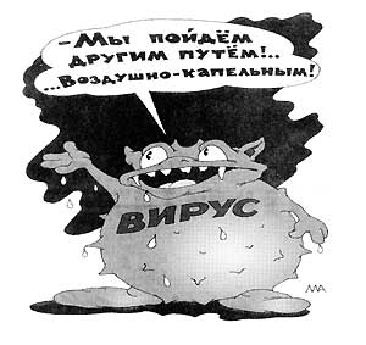 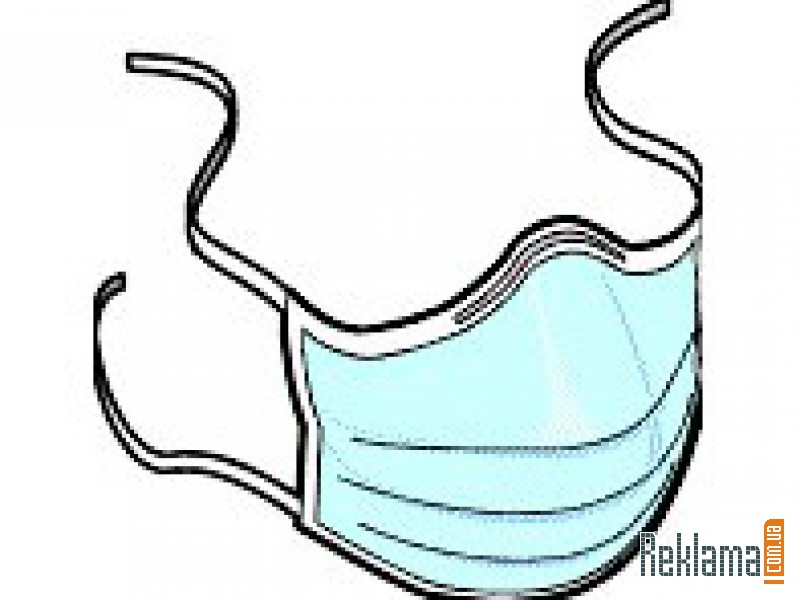 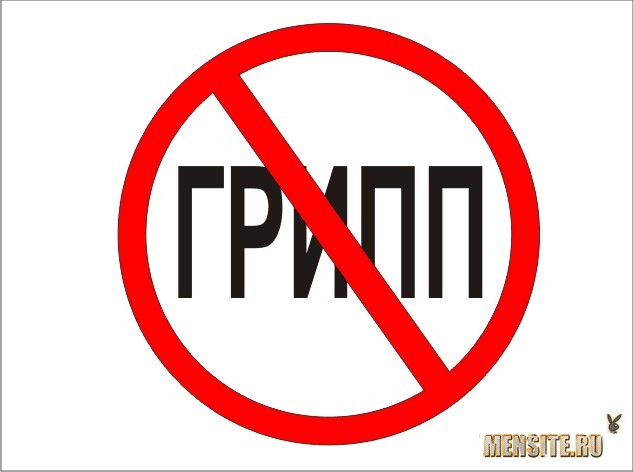 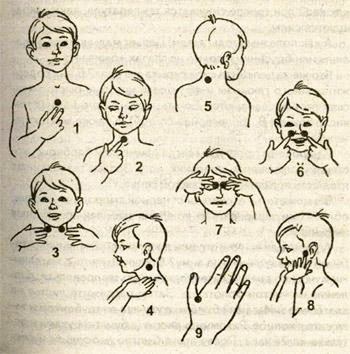 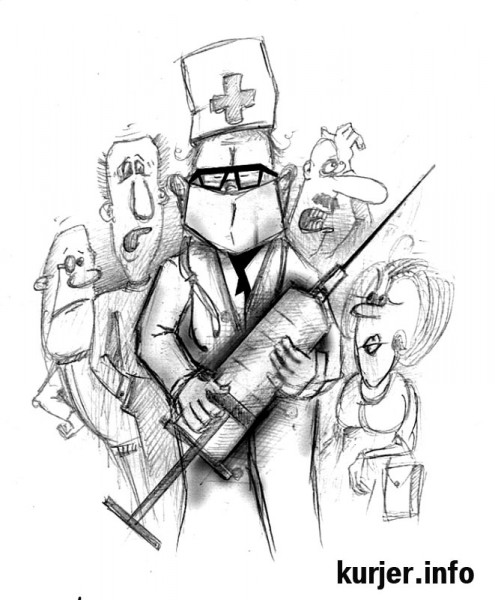 